CODICE ANAGRAFICO ____________________________La denuncia viene compilata da (cognome/nome) ____________________________________________ per conto di (cognome/nome) _______________________________ in qualità di (grado di parentela) : _____________________
DATI INTESTATARIO UTENZA   Si richiede invio documento PRESSO (se diverso dall’indirizzo di residenza): 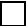 Estremi documento riconoscimento (allegare copia)Carta Id. Comune di ___________________________________n°______________________ dt.rilascio  _____________   Patente Guida Prefettura di ______________________________n°____________________dt.scad._________________DOCUMENTAZIONE DA ALLEGARE SEMPRE:copia documento di identitàDICHIARA
Comunicazione da effettuarsi entro i tempi stabiliti da Regolamento comunale
agli effetti dell’applicazione della TARES in attuazione dell’art. 14 D.L. 201/2011 convertito in legge 6 dicembre 214, del DPR 158/99 e di quanto prescritto dal Regolamento comunale vigente per la disciplina del Tributo comunale sui rifiuti e sui servizi TARESche l’unità immobiliare sita in: a partire dal ___/____ /________  risulta NON OCCUPATA.Dichiara, inoltre, che la superficie dei locali (compreso garage) è di mq. ________   e che per l’unità sopraindicata esistono o non esistono predisposizioni all’uso dei locali ed in particolar modo:esiste contratto di fornitura di energia elettrica?	  SI	  NO	esiste contratto di fornitura di acqua ?	  si 	  NO	esiste pozzo privato in funzione ?	  SI 	  NO	esiste contratto di fornitura di gas ?	  SI	  NO	la casa è dotata di arredamento, cucina, letto ?	  SI	 NO	   i locali sono inagibili? (allo scopo allega copia del certificato di inagibilità)	            SI	 NOIl sottoscritto dichiara di utilizzare l’abitazione o il fabbricato, se attività produttiva, per un periodo non superiore a giorni ________nell’anno solare e di non voler concedere in affitto i locali. Mi impegno a comunicare tempestivamente il variare della suddetta circostanza.Comunicazioni dell’utente : ____________________________________________________________________________________________________________________________________________________________________________________________Il sottoscritto dichiara ai sensi dell’articolo 76 del DPR NR.445 DEL 28 DICEMBRE 2000,di essere consapevole della responsabilità penale cui può andare incontro in caso di dichiarazione mendace e della decadenza dei benefici eventualmente conseguenti al provvedimento emanato sulla base di dichiarazioni non veritiere, di cui all’art.75 de D.P.R. del 28/12/00 nr. 445; ai sensi e per gli effetti dell’art.47 del citato D.P.R. 445/2000; edotto di quanto previsto all’art,11, comma 1 D.P.R.403/98 per il controllo a campione da parte delle amministrazioni sulla veridicità delle dichiarazioni.Luogo e data ________________________			Firma (leggibile) ____________________________Informativa sulla privacyAI sensi della Legge 675/96 i dati e le informazioni fornite con la presente denuncia saranno trattati allo scopo di gestire il servizio di smaltimento rifiuti nell'adempimento di specifici obblighi contabili e fiscali. Il trattamento è effettuato con riferimento alle sole categorie di dati, di interessati e di destinatari della comunicazione e diffusione strettamente collegate a tale adempimento, conservando i dati non oltre il periodo necessario all'adempimento medesimo. In particolare l’utente è edotto di quanto previsto dall’art. 13 della sopracitata legge.Art. 13 Diritti dell'interessato 1. In relazione al trattamento di dati personali l'interessato ha diritto: 
a) di conoscere, mediante accesso gratuito al registro di cui all'articolo 31, comma 1, lettera a), l'esistenza di trattamenti di dati che possono riguardarlo;
b) di essere informato su quanto indicato all'articolo 7, comma 4, lettere a), b) e h);
c) di ottenere, a cura del titolare o del responsabile, senza ritardo: 
1) la conferma dell'esistenza o meno di dati personali che lo riguardano, anche se non ancora registrati, e la comunicazione in forma intellegibile dei medesimi dati e della loro origine, nonché della logica e delle finalità su cui si basa il trattamento;la richiesta può essere rinnovata, salva l'esistenza di giustificati motivi, con intervallo non minore di novanta giorni;
2) la cancellazione, la trasformazione in forma anonima o il blocco dei dati trattati in violazione di legge, compresi quelli di cui non è necessaria la conservazione in relazione agli scopi per i quali i dati sono stati raccolti o successivamente trattati;
3) l'aggiornamento, la rettificazione ovvero, qualora vi abbia interesse, l'integrazione dei dati;
4) l'attestazione che le operazioni di cui ai numeri 2) e 3) sono state portate a conoscenza, anche per quanto riguarda il loro contenuto, di coloro ai quali i dati sono stati comunicati o diffusi, eccettuato il caso in cui tale adempimento si riveli impossibile o comporti un impiego di mezzi manifestamente sproporzionato rispetto al diritto tutelato; 
d) di opporsi, in tutto o in parte, per motivi legittimi, al trattamento dei dati personali che lo riguardano, ancorché pertinenti allo scopo della raccolta;
e) di opporsi, in tutto o in parte, al trattamento di dati personali che lo riguardano, previsto a fini di informazioni commerciali o di invio di materiale pubblicitario o di vendita diretta ovvero per il compimento di ricerche di mercato o di comunicazione commerciale interattiva e di essere informato dal titolare, non oltre il momento in cui i dati sono comunicati o diffusi, della possibilità di esercitare gratuitamente tale diritto. 
2. Per ciascuna richiesta di cui al comma 1, lettera c), numero 1), può essere chiesto all'interessato, ove non risulti confermata l'esistenza di dati che lo riguardano, un contributo spese, non superiore ai costi effettivamente sopportati, secondo le modalità ed entro i limiti stabiliti dal regolamento di cui all'articolo 33, comma 3. 
3. I diritti di cui al comma 1 riferiti ai dati personali concernenti persone decedute possono essere esercitati da chiunque vi abbia interesse. 
4. Nell'esercizio dei diritti di cui al comma 1 l'interessato può conferire, per iscritto, delega o procura a persone fisiche o ad associazioni. 
5. Restano ferme le norme sul segreto professionale degli esercenti la professione di giornalista, limitatamente alla fonte della notizia.Firma per consenso al trattamento___________________________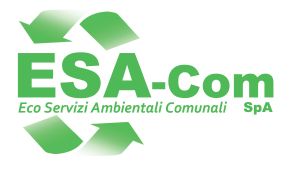 Via A.Labriola, 137054 Nogara (VR)Tel 0442/511045  Fax 0442/513563info@esacom.itDENUNCIA DEL PROPRIETARIO DI UNITA’ IMMOBILIARE NON OCCUPATAComunicazione da effettuarsi entro i tempi stabiliti da Regolamento Comunale
Cognome e nome: Cognome e nome: Cognome e nome: Cognome e nome: Cognome e nome: C.F.: C.F.: C.F.: Nato a: Nato a: Nato a: Prov.:Prov.:Il:Il:Il:Il:Il:Naz.tà:Naz.tà:Naz.tà:Naz.tà:Residente nel Comune di :Residente nel Comune di :Residente nel Comune di :Residente nel Comune di :Residente nel Comune di :Residente nel Comune di :Prov.:CAP:Via :n°:n°:int.:Piano :Piano :Tel :Fax. : e-mail :e-mail :e-mail :Cognome e nome: Cognome e nome: Indirizzo :N°: Comune :  C.A.P. :Tel :Tel :Tel :Tel :Tel :Via  : n°:Interno : Interno : Piano : Piano : Scala : Comune : Localita’ : Localita’ : Localita’ : 